Отчето проведении мероприятий  профилактической акции«Безопасное детство» в МБОУ СОШ№39 им.Т.С.ДзебисоваВ целях выявления и предупреждения фактов насилия в отношении несовершеннолетних, своевременного обеспечения защиты их прав, привлечения внимания к проблеме насилия в семье, в МБОУ СОШ№39 с 01.04.2019 по 30.04.2019 г.  проводилась акция «безопасное детство».		       В школе был проведён конкурс рисунков среди учащихся 1-4 классов на тему «Счастливое детство».	В течение месяца классными руководителями проведены тематические классные часы на темы: «Декларация прав ребенка» (1-7 кл), «Долг и обязанности подростка» (8-9 кл.), «Мы против насилия» (10-11 кл). Педагогом – психологом Джимиевой М.И., проведена тематическая лекция- беседа на тему: «Насилие и жестокое обращение». Зам. директором Кибиловой К.В., инспектором ОПДН ОП№3 Кочиновой И.А., классными руководителями  проведены беседы с обучающимися по профилактике наркомании, алкоголизма и табакокурения., а также с родителями обучающихся, состоящими на профилактическом учете. Школьным врачом Томаевой И. проведена тематическая –лекция для учащихся 9-11 классов на тему «Профилактика ВИЧ – инфекций. Люди, живущие с ВИЧ среди нас»        Был проведен конкурс рисунка среди 5-6 классов по данной тематике.                                               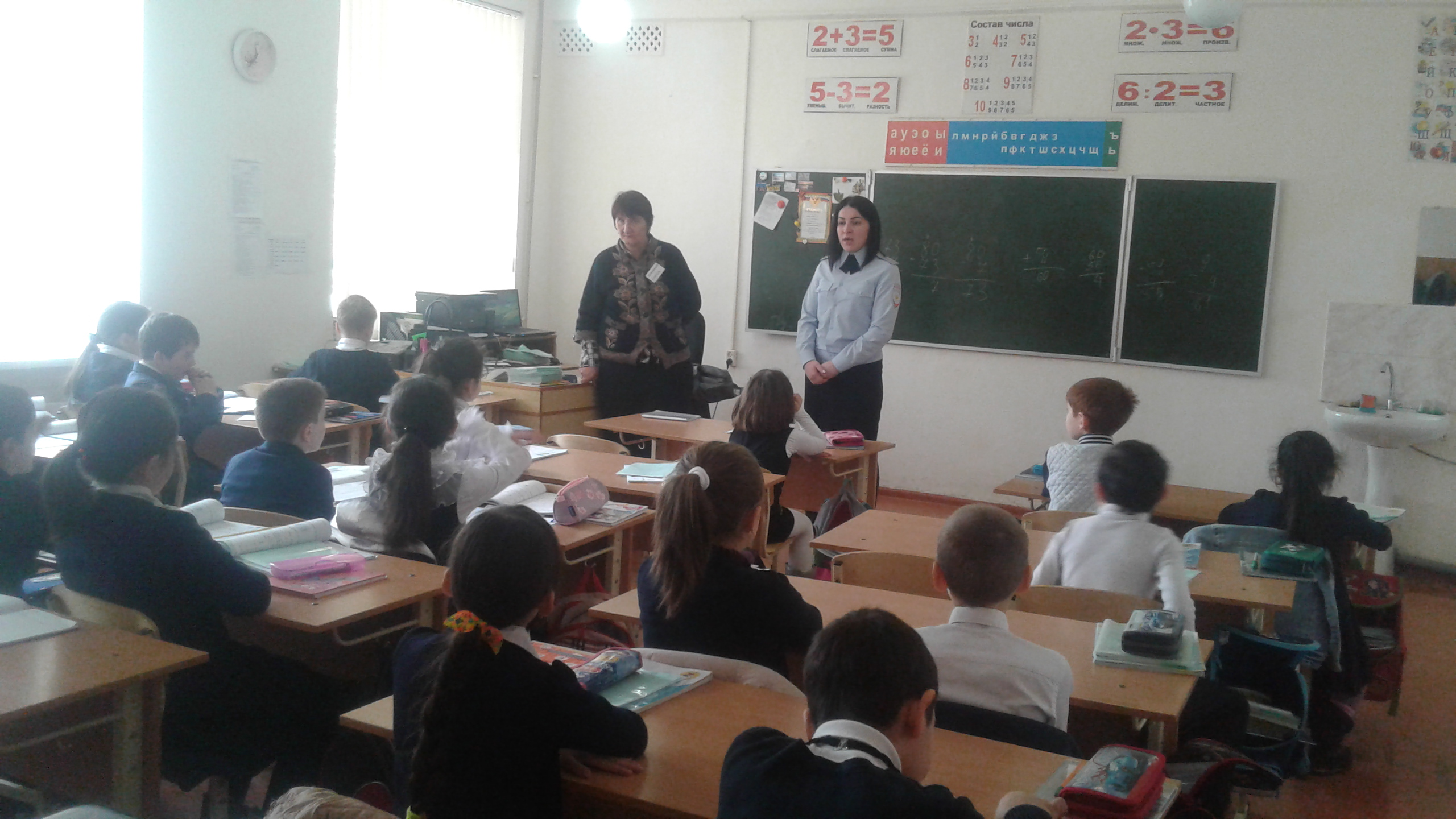 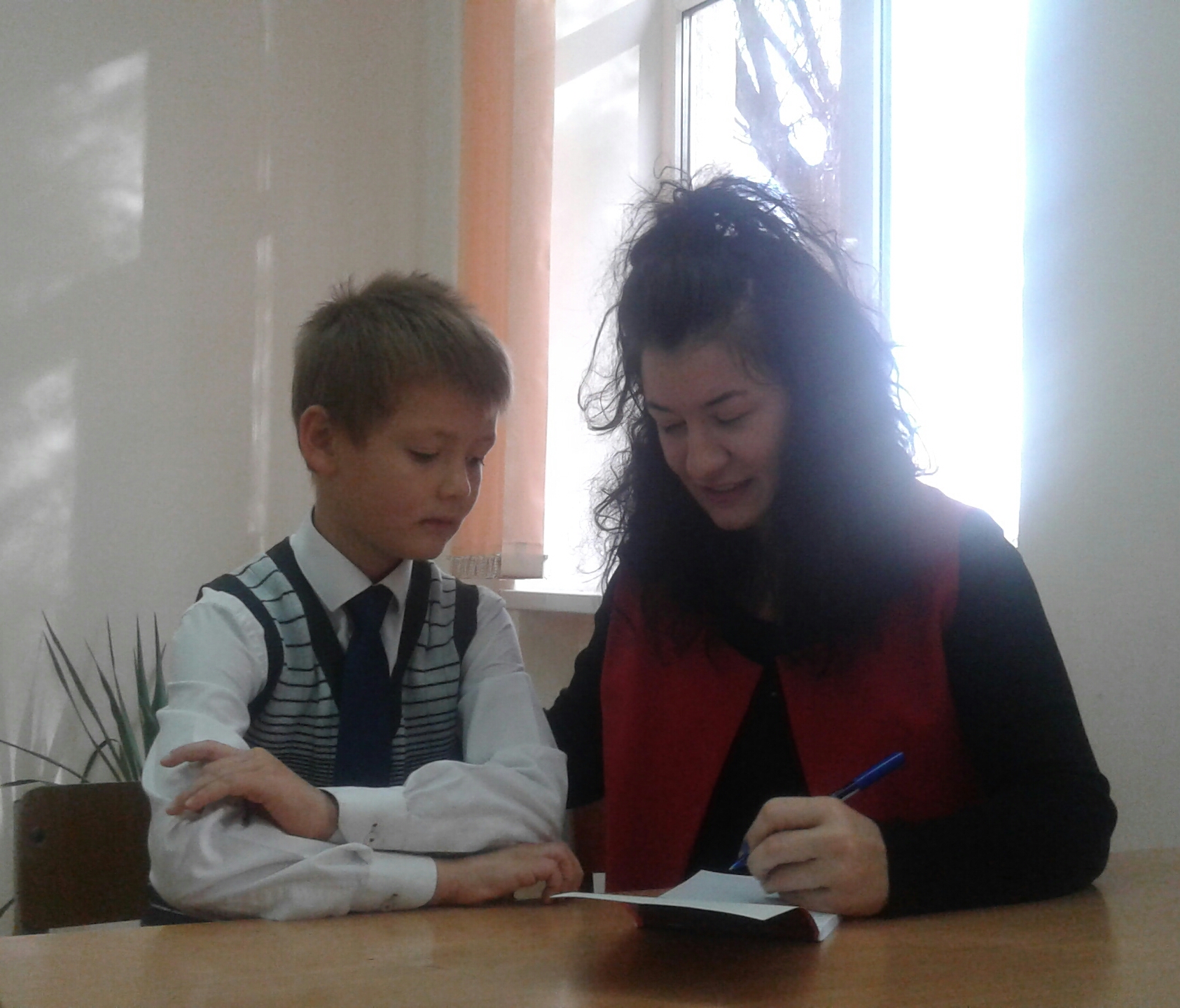 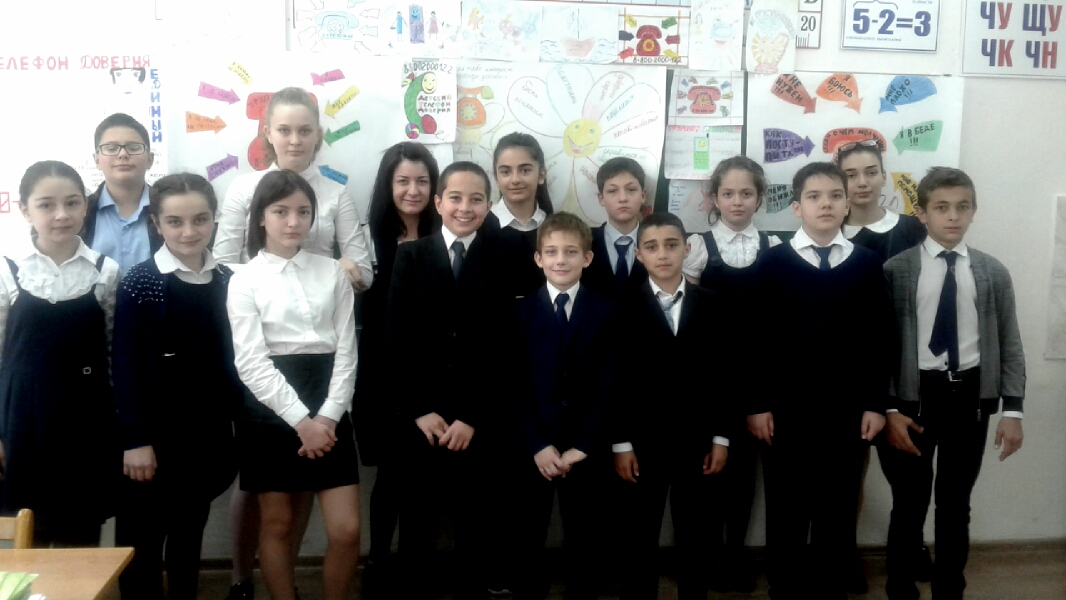 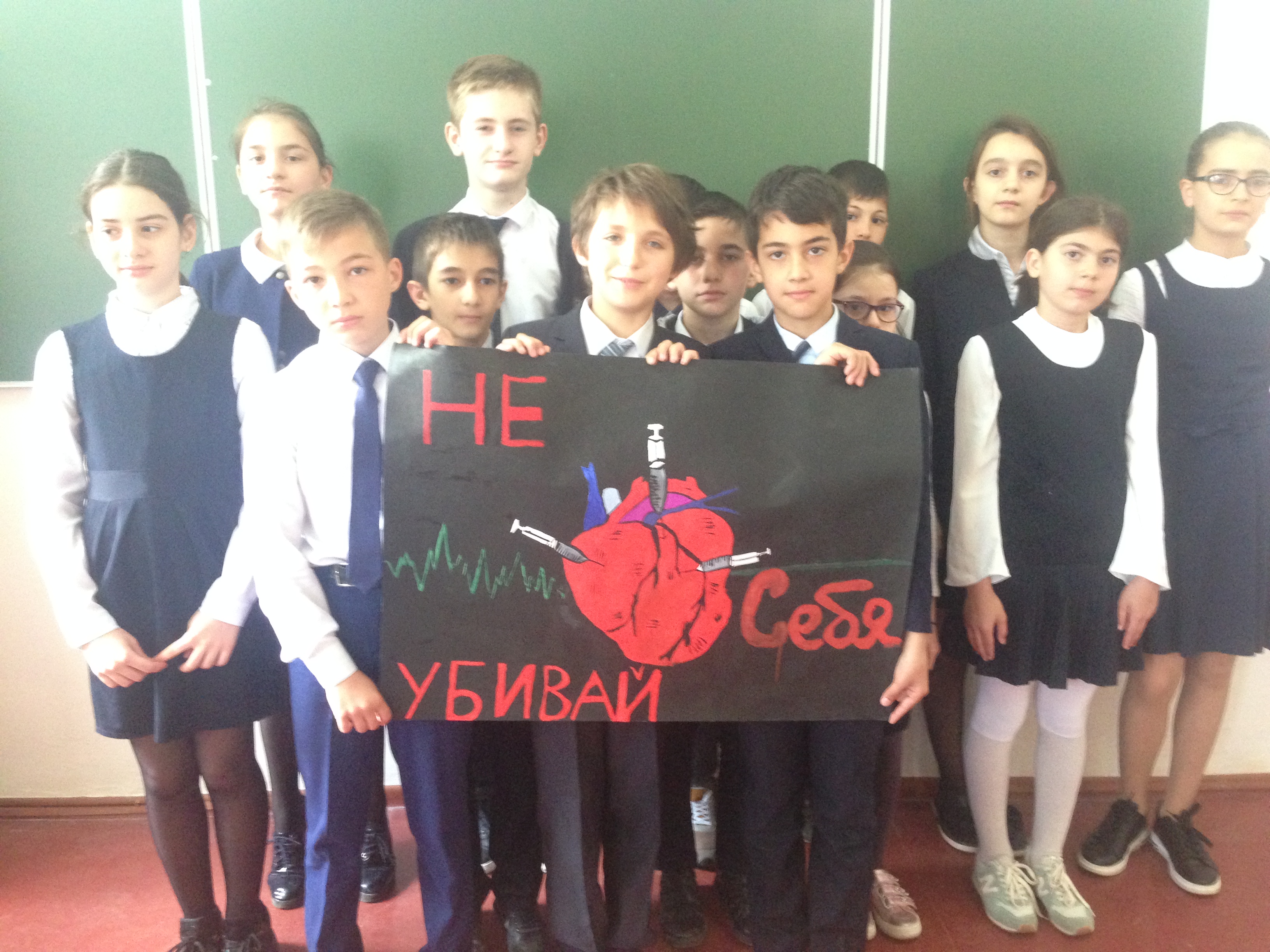 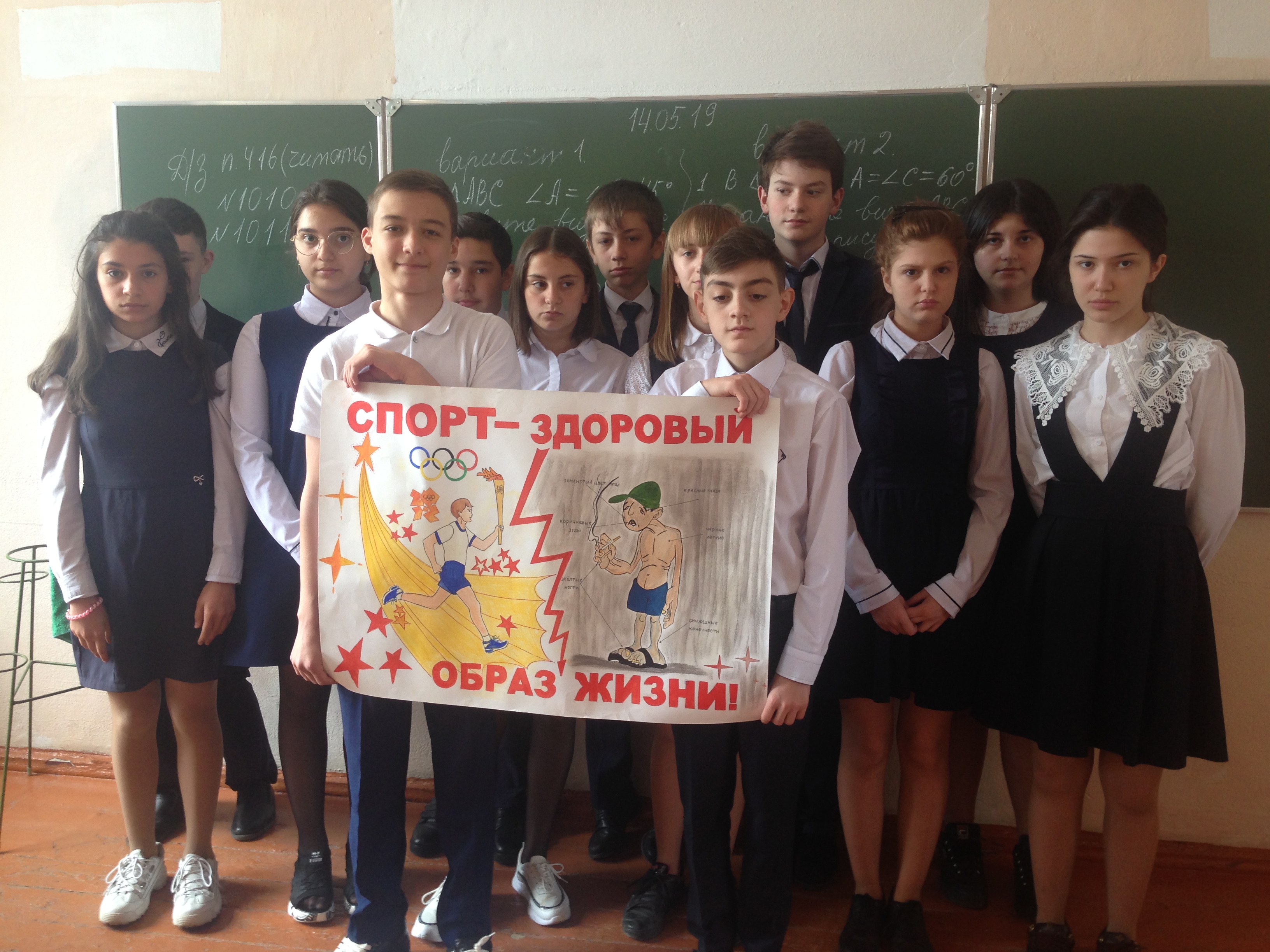 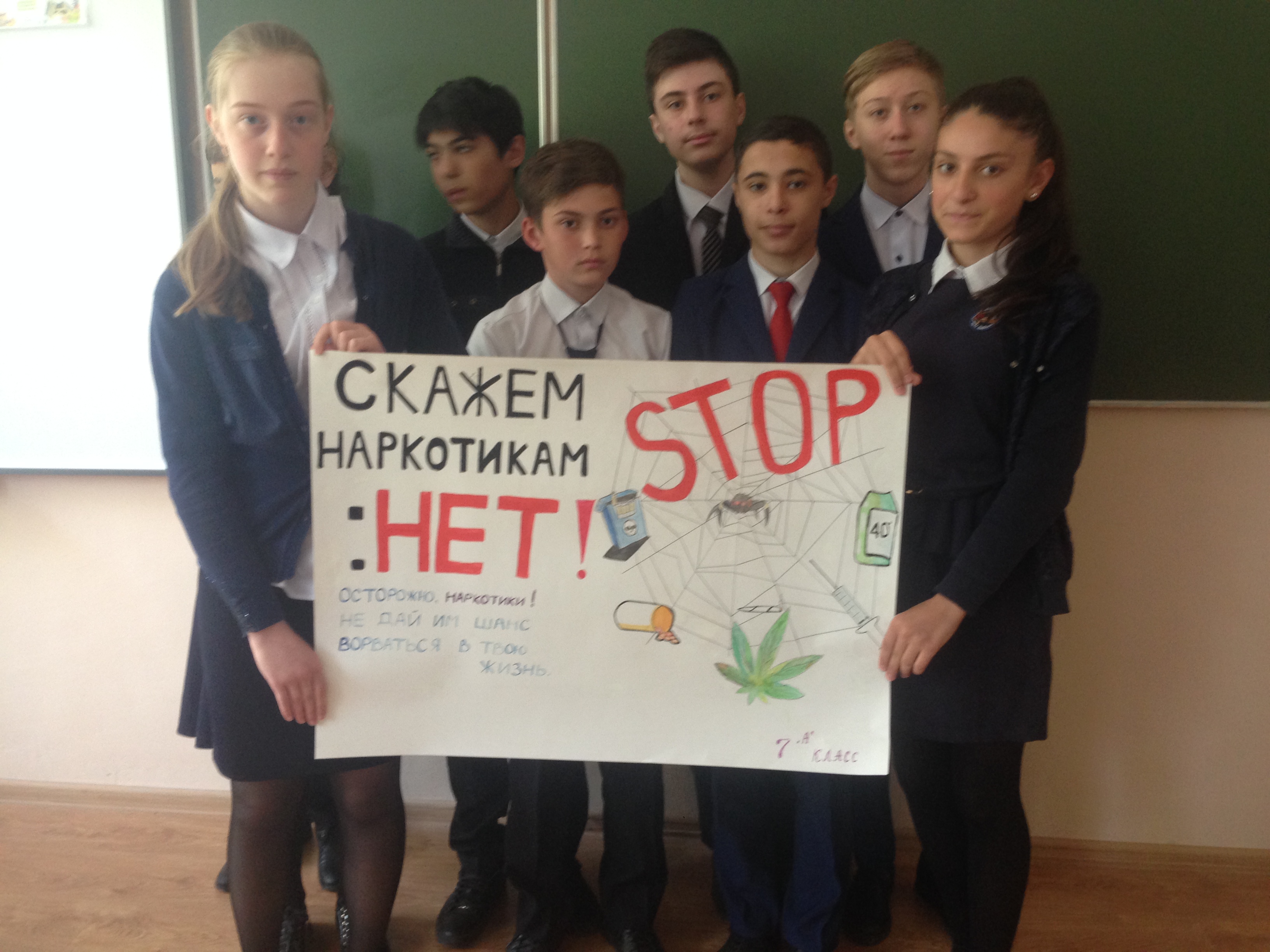 